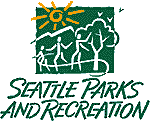 Celebrate our neighborhood at Pinehurstfest –the Pinehurst neighborhood summer social!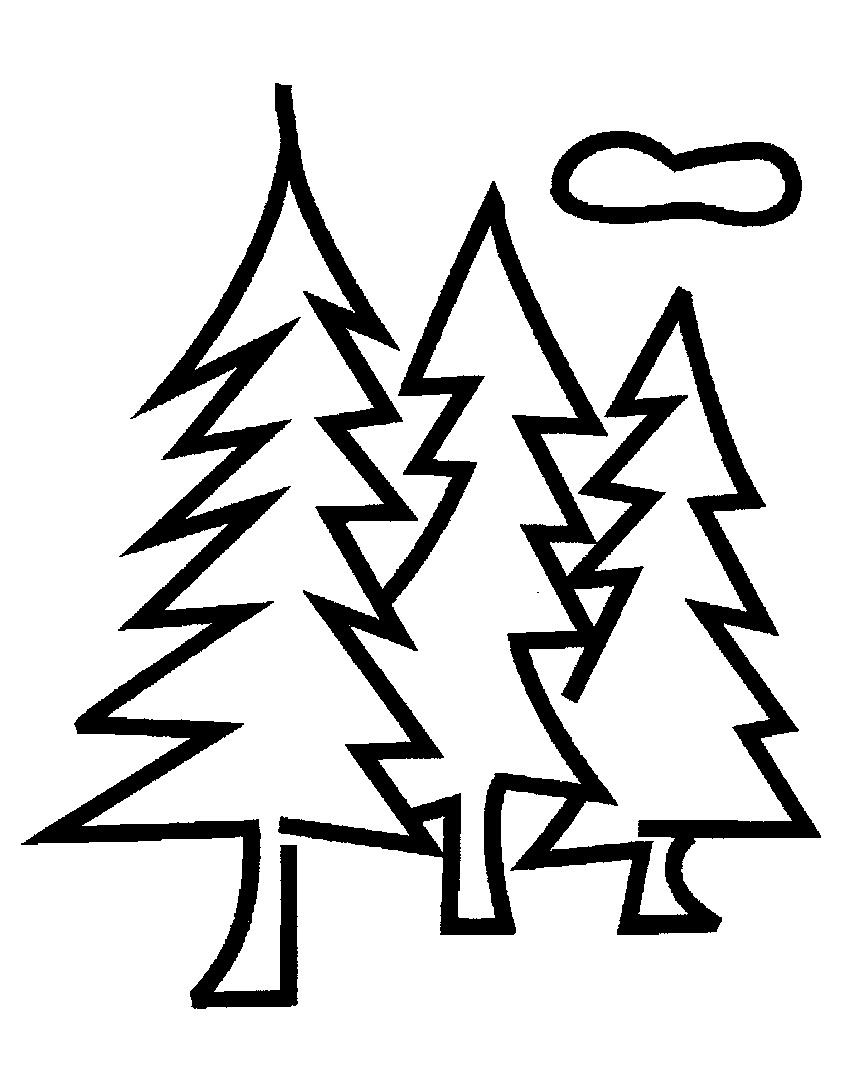 